Father Jorge da Silva, SM, Memorial Scholarship for low to middle income families Our Lady of Refuge Parish, San Jose, CA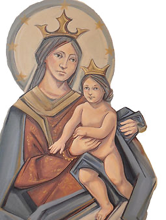 Signature: ____________________________________                            Date: ______________Award date Sunday, July 7, 2024. Students expected to be present to receive their award!Email application with copy of last semester grades with name to: OLR.scholarship@gmail.com Deadline to submit this completed application: 11:59PM May 13, 2024Incomplete Applications Not Considered No ExceptionsPrint Legibly Date: __________________________Student’s Full Name: _________________________________________________________Street: _____________________________________________________________________City: ___________________ State: ___________________   ZIP: _____________________Telephone/Text: _______________________  Email: _______________________________Print Legibly Date: __________________________Student’s Full Name: _________________________________________________________Street: _____________________________________________________________________City: ___________________ State: ___________________   ZIP: _____________________Telephone/Text: _______________________  Email: _______________________________College/University: _________________ Achievements/Rewards Received: ______________Specialty/Major: _____________________________________________________________Full Time/Part Time: ______________________  Current GPA: _______________________    						      Attach proof of GPA. Your most recent school transcript required.Number of Years Completed: ______________  Anticipated Graduation Date: ____________College/University: _________________ Achievements/Rewards Received: ______________Specialty/Major: _____________________________________________________________Full Time/Part Time: ______________________  Current GPA: _______________________    						      Attach proof of GPA. Your most recent school transcript required.Number of Years Completed: ______________  Anticipated Graduation Date: ____________How Will You Spend the Money Given by ORL Scholarship in 2024? Please List Your Costs.How Will You Spend the Money Given by ORL Scholarship in 2024? Please List Your Costs.A.Items you will purchase with OLR funds (Examples Tuition, Fees, Books, Supplies, Room & Board, etc…):B.Total Amount Requested:A student copy of accumulated grades to date with institution letterhead and student name is required. (This copy does not have to be the official transcript)A student copy of accumulated grades to date with institution letterhead and student name is required. (This copy does not have to be the official transcript)